МАТУРСКИ ИСПИТИ У ЈУНСКОМ РОКУ ШК. 2020/21. ГОДИНЕНАПОМЕНА Испитивач је предмени наставникОдељењски старешина је одговоран за записнике, преузима записнике од референта и предаје комисији, касније исте враћа референтуДиректорДрагана Радовановић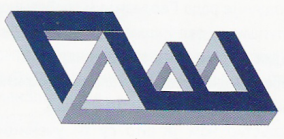 Г Р А Ђ Е В И Н С К А   Ш К О Л АХ а ј д у к   С т а н к o в а 211 000 БеоградТ:+381 11 2403 525, 2401 733одељењепредметдатумвремеученицикабинет, зградадежурни наставниккомисијакомисија4-1српски језик и књижевност09.06.2021.среда14.00Бањалић МаркоБлагојевић АндрејБошковић АндреаВасиљевић ТањаДимитријевић НевенаПетровић МаријаДојчиновић АлександарНајдановић МилицаЂорђевић ЈеленаДрагићевић МилицаЛуковић Ђорђе1 теоријаНаташа ЈанковићЈ. Шелић, предс.В. ЦрнобрњаМ. А. ЛукићЈ. Шелић, предс.В. ЦрнобрњаМ. А. Лукић4-1српски језик и књижевност09.06.2021.среда14.00Мићовић УрошПјано НемањаСтанишић ЈанкоУрошевић ДанијелФилиповић СтефанВеличковић ДушанСтојнев МоникаЏоковић НиколаПајевић АнастасијаДишић Анђела2 теоријаКатарина БожиновићЈ. Шелић, предс.В. ЦрнобрњаМ. А. ЛукићЈ. Шелић, предс.В. ЦрнобрњаМ. А. Лукић4-2српски језик и књижевност09.06.2021.среда14.00Сви ученици који имају услов за матуру3 теоријаДраган МатићЈ. Шелић, предс.В. ЦрнобрњаМ. А. ЛукићЈ. Шелић, предс.В. ЦрнобрњаМ. А. Лукић4-3српски језик и књижевност09.06.2021.среда14.00Ђуровић НиколаКостић АлександарМаслаковић НиколаСимоновић АндрејРадојичић АлександарЛанговић ЖељкоАндрић ФилипЛанговић НенадМитровић Михајло4 теоријаМаја Главаш Трбић Ј. Шелић, предс.В. ЦрнобрњаМ. А. ЛукићЈ. Шелић, предс.В. ЦрнобрњаМ. А. Лукић4-3српски језик и књижевност09.06.2021.среда14.00Новићевић НовицаЈовић ДаркоСмиљковић ВукБорковић ЛукаБошковић ВељкоВучелић АњаМилић НиколаНоваковић ИванДрагојловић ЈеленаУченици који положе разредни испит и стекну услов7 теоријаНевена БошковићЈ. Шелић, предс.В. ЦрнобрњаМ. А. ЛукићЈ. Шелић, предс.В. ЦрнобрњаМ. А. Лукић4-2тест10.06.2021.четвртак10.00Сви ученици који имају услов за матуру4праксаПетар МиладиновићМ. МладеновићМилош ПетровићН. МаринковићМ. МладеновићМилош ПетровићН. Маринковић4-3Практични део10.06.2021.петак09.15Ђуровић НиколаКостић АлександарМаслаковић НиколаСимоновић АндрејРадојичић АлександарЛанговић ЖељкоАндрић ФилипЛанговић НенадМитровић Михајло8пракса-С. Кушић, предс.Б. СандићБ. СимићС. Кушић, предс.Б. СандићБ. Симић4-3Практични део10.06.2021.петак10.30Новићевић НовицаЈовић ДаркоСмиљковић ВукБорковић ЛукаБошковић ВељкоВучелић АњаМилић НиколаНоваковић ИванДрагојловић ЈеленаУченици који положе разредни испит и стекну услов9 пракса-С. Кушић, предс.Б. СандићБ. СимићС. Кушић, предс.Б. СандићБ. Симић4-1Испитивање бетона, Асфалтне мешавине10.06.2021.четвртак09.00Бањалић МаркоБлагојевић АндрејБошковић АндреаВасиљевић ТањаДимитријевић НевенаПетровић МаријаДојчиновић АлександарНајдановић МилицаЂорђевић ЈеленаДрагићевић МилицаЛуковић Ђорђе17пракса-Т. Петровић, предс.Б. МилосављевићЈ. ИветићТ. Петровић, предс.Б. МилосављевићЈ. Иветић4-1Испитивање бетона, Асфалтне мешавине10.06.2021.четвртак10.30Мићовић УрошПјано НемањаСтанишић ЈанкоУрошевић ДанијелФилиповић СтефанВеличковић ДушанСтојнев МоникаЏоковић НиколаУченици који положе разредни испит17пракса-О. Карановић, предс.Б. МилосављевићЈ. ИветићО. Карановић, предс.Б. МилосављевићЈ. Иветић4-1Енглески језик11.06.2021.петак09.00Пријављени ученици9 пракса-Б. Милосављевић, предсЈ. БешићД Нешовић4-1Испитивање грађ. материјала11.06.2021.петак09.30Пријављени ученици17 пракса-О. Карановић, предс., Б. МилосављевићЈ. Иветић4-3Енглески језик11.06.2021.петак09.30Пријављени ученици9 пракса-С. Кушић, предсЈ. БешићД Нешовић4-3Организација грађења11.06.2021.петак11.30Пријављени ученици4 пракса-С. Кушић, предс.Т. ПетровићБ. Ђумић4-2Одржавање објеката -практични део11.06.2021.петак08.00Сви ученици који имају услов за матуру4праксаР. КошутићКОМИСИЈА 1Бојана Сандић, предс.Екстерни члан(Наставник ПН у зависности од врсте радова)М. ЈанковићГ. МијаиловићМилета ПетровићКОМИСИЈА 2Б. Симић, предс.Екстерни чланМ. ЂенадићКОМИСИЈА 3П. Ракас, предс.Екстерни чланЈ. Иветић4-2Након предмера и предрачуна, ученици настављају по радионицамаНакон предмера и предрачуна, ученици настављају по радионицамаНакон предмера и предрачуна, ученици настављају по радионицамаНакон предмера и предрачуна, ученици настављају по радионицамаНакон предмера и предрачуна, ученици настављају по радионицамаНакон предмера и предрачуна, ученици настављају по радионицамаНакон предмера и предрачуна, ученици настављају по радионицама